*	включается информация только о реализуемых образовательной организацией образовательных программах профессионального обучения и (или) дополнительных профессиональных программах  						**	"П ПО - подготовка по программе профессионального обучения                                        ПП ПО - переподготовка по программе профессионального обучения   ПК ПО - повышение квалификации по программе профессионального обученияПП ДПО - профессиональная переподготовка по программе дополнительного профессионального образования                                                                                                                                                                                                                                                                                                        ПК ДПО - повышение квалификации по программе дополнительного профессионального образования"						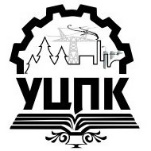 http://урал-цпк.рфural-cpk@mail.ruНегосударственное образовательное частное учреждение дополнительного профессионального образования "Уральский центр подготовки кадров"ул. Чебышева, 6, г. Екатеринбург, 620062Телефон: (343) 201-44-20 (24); факс: (343) 375-86-44 №п/пНаименование образовательной программы Сокращенное обозначение образовательной программы 
в соответствии 
с видом образования               (П ПО, ПП ПО, ПК ПО,                           ПП ДПО, ПК ДПО)**Объем образовательной программы                             (в часах) Применение дистанционных образовательных технологий                               (да,  нет, частично-менее 50%)Стоимость, рублей234561Педагог (мастер) профессионального (производственного) обучения, 
профессионального образования и дополнительного профессионального образованияПП ДПО256ДА120002Техносферная безопасность.
 Охрана трудаПП ДПО256ДА120003Специалист по работе (управлению) персоналомПП ДПО256ДА120004Специалист по работе
 (управлению) персоналомПП ДПО256НЕТ300005Водитель погрузчикаП ПО480НЕТ160006Водитель погрузчикаПП ПО240НЕТ120007Оператор станков с программным управлениемПП ПО480НЕТ25000